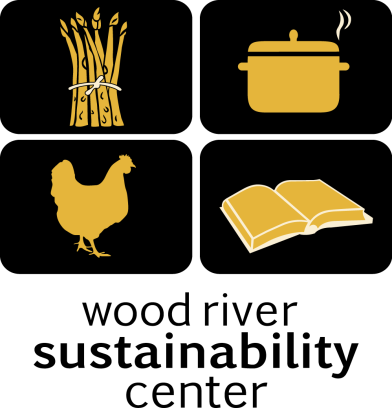 Local Food – Local PeopleSyringa Mountain School Lunch Program May & June 2018  Tuesday, May 1st          
 Taco Salad with Grass Fed Beef, Roasted Tomato Salsa and Queso Fresco, Rice and Beans
Includes onions, jalapeños, garlic, tomato and cilantro & Corn Tortilla Chips. Gluten free! Wednesday, May 2nd          Beef Enchiladas  with Grass Fed Beef, Onions, peppers, cheese and tomatoes.  With a Green Salad Thursday, May 3rd           Veggie Pizza Marinara , Mushrooms, Peppers, Onions, Tomatoes, Cheese. Green SaladFriday, May 4th ~ Sack Lunch Monday, May 7th        Grilled Cheese with Butternut Squash Soup Butternut Squash, Leeks, Celery, Onions, Raw Cow’s Milk with a Green Salad Tuesday, May 8th           Taco Salad with Grass Fed Beef, Roasted Tomato Salsa and Queso Fresco, Rice and Beans
Includes onions, jalapeños, garlic, tomato and cilantro & Corn Tortilla Chips. Gluten free! Wednesday, May 9th           Macaroni & Cheese   with Elbow Macaroni, Cheese, Raw Cow’s Milk, Steamed Broccoli With a Green Salad Thursday, May 10th          Vegetable Soup  with Sourdough Bread and Green Salad, Includes potatoes, garlic, Carrots, Zucchini and onion. Gluten Free except sourdough. Vegetarian Friday, May 11th ~ Sack Lunches      Monday, May 14th         Chicken Noodle SoupChicken, celery, carrots and Green SaladTuesday, May 15th           
 Taco Salad with Grass Fed Beef, Roasted Tomato Salsa and Queso Fresco, Rice and Beans
Includes onions, jalapeños, garlic, tomato and cilantro & Corn Tortilla Chips. Gluten free! Wednesday, May 16th           Meatzzzaa Pizza Marinara , Grass Fed Beef, Onions, Tomatoes, Cheese. Green SaladThursday, May 17th            Beef Enchiladas  with Grass Fed Beef, Onions, peppers, cheese and tomatoes.  With a Green Salad Friday, May 18th ~ Sack Lunch Monday, May 21st           Grilled Cheese with Chili Soup Grass Fed Butternut Squash, Leeks, Celery, Onions, Raw Cow’s Milk with a Green Salad Tuesday, May 22nd              Taco Salad with Grass Fed Beef, Roasted Tomato Salsa and Queso Fresco, Rice and Beans
Includes onions, jalapeños, garlic, tomato and cilantro & Corn Tortilla Chips. Gluten free! Wednesday, May 23rd             Macaroni & Cheese   with Elbow Macaroni, Cheese, Raw Cow’s Milk, Steamed Broccoli With a Green Salad Thursday, May 24th             Tomato and Basil Bisque with Sourdough Bread and Green Salad, Includes garlic, olive oil and onion. Gluten Free except sourdough. Vegetarian Friday, May 25th ~ Sack Lunch      Monday, May 28th ~ No School – Memorial DayTuesday, May 29th           
 Taco Salad with Grass Fed Beef, Roasted Tomato Salsa and Queso Fresco, Rice and Beans
Includes onions, jalapeños, garlic, tomato and cilantro & Corn Tortilla Chips. Gluten free! Wednesday, May 30th           Beef Enchiladas  with Grass Fed Beef, Onions, peppers, cheese and tomatoes.  With a Green Salad Thursday, May 31st            Veggie Pizza Marinara , Mushrooms, Peppers, Onions, Tomatoes, Cheese. Green SaladFriday, June 1st ~ Sack Lunch Monday, June 4th          Grilled Cheese with Butternut Squash Soup Butternut Squash, Leeks, Celery, Onions, Raw Cow’s Milk with a Green Salad Tuesday, June 5th             Taco Salad with Grass Fed Beef, Roasted Tomato Salsa and Queso Fresco, Rice and Beans
Includes onions, jalapeños, garlic, tomato and cilantro & Corn Tortilla Chips. Gluten free! Wednesday, June 6th             Macaroni & Cheese   with Elbow Macaroni, Cheese, Raw Cow’s Milk, Steamed Broccoli With a Green Salad Thursday, June 7th           Vegetable Soup  with Sourdough Bread and Green Salad, Includes potatoes, garlic, Carrots, Zucchini and onion. Gluten Free except sourdough. Vegetarian Friday, June 8th ~ Sack Lunches      